10 декабря  2014 года на базе МОУ «Сумпосадская СОШ» состоялось методическое объединения учителей математики, информатики волости. Основные вопросы: Реализация стандартов второго поколения основного общего образования на системно-деятельностной основеОткрытый урок  математики в 5 классе «Площадь. Формула площади прямоугольник», учитель МОУ «Сумпосадская СОШ» Мышенкова Эльвира Александровна.       Эльвира Александровна представила технологическую карту урока по теме «Площадь. Формула площади прямоугольника», где подробно остановилась на развитии УУД в процессе урока. По мнению Эльвиры Александровны, цели в основном достигла, так как все задачи, поставленные ею решены, материал обучающимися усвоен.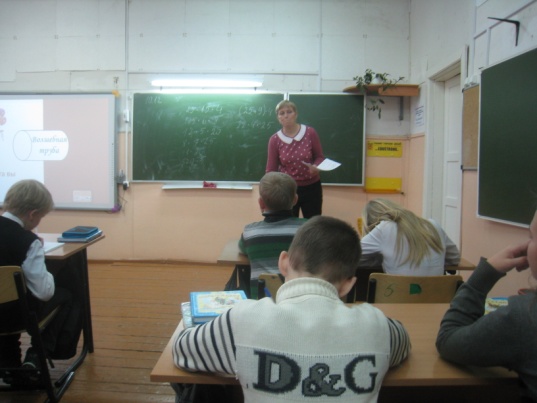 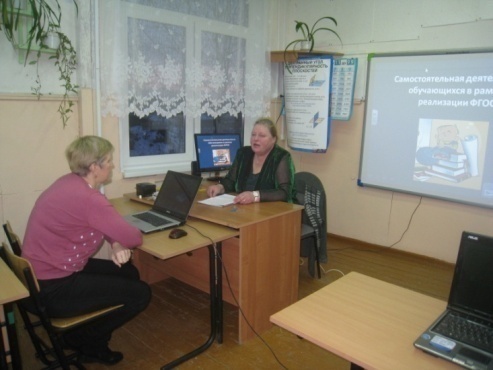 2. Методы и приёмы самостоятельной работы на уроках математики (из опыта работы). Опытом работы по названной теме поделилась Чернявская А. Н., учитель математики Сумпосадской школы, которая в ходе выступления привела систему вопросов,   контролирующих правильность полученной информации после сообщения учителем путём эвристической беседы. Анна Николаевна сослалась на известного педагога Т. Шамову, которая указала признаки, характеризующие самостоятельную работу: наличие цели, наличие конкретного задания, чёткое выражение результатов самостоятельной работы, обязательное выполнение задания каждым учеником. 3. Педагогические мастерские  с учителями математики «Создание электронного конспекта урока в программе SMART Notebook» провела Титова О. А., учитель информатики Сумпосадской школы.Каждым учителем созданы дидактические материалы  в программе SMART  Notebook. 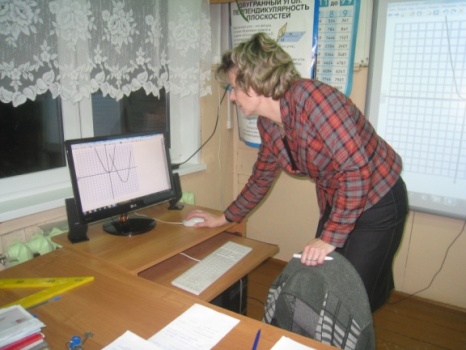 Методист Е. Т. Титова